Про перевід здобувачів освіти 8-В класу на дистанційну форму навчанняВідповідно до законів України «Про місцеве самоврядування в Україні», «Про освіту», «Про захист населення від інфекційних хвороб», постанови Кабінету Міністрів України від 22.07.2020  № 641 «Про встановлення карантину та запровадження посилених протиепідемічних заходів на території із значним поширенням гострої респіраторної хвороби COVID–19, спричиненої коронавірусом SARS CoV-2» (зі змінами), постанови Головного державного санітарного лікаря України від 22.08.2020 № 50 «Про затвердження протиепідемічних заходів у закладах  освіти на період карантину у зв'язку з поширенням коронавірусної хвороби (COVID–19)», «Положення про загальноосвітній навчальний заклад», статутом ЗЗСО, на підставі рішення педагогічної ради від 17.12.2020 №  15 та  погодження з відділом освіти, молоді та спорту Баришівської селищної ради, з метою недопущення поширення гострої респіраторної хвороби COVID-19, спричиненої коронавірусом SARS CoV-2  у закладах  освіти,НАКАЗУЮ: 1. Перевести здобувачів освіти  8-В класу на дистанційну форму навчання  з 17.12.2020 по 22.12.2020 року включно.		2. Заступнику директора з навчально-виховної роботи Трофімовій Н.В.:		2.1.  організувати освітній процес  із використанням електронних освітніх платформ, онлайн сервісів та інших інструментів дистанційного навчання згідно з  розкладом. 		2.2. Забезпечити  інформування  батьків   про дистанційну форму  освітнього процесу.		2.3. Забезпечити дотримання санітарно-гігієнічних умов (провітрювання, вологе прибирання з  використанням спеціальних засобів тощо) в закладі освіти.      		2.4. Обмежити доступ сторонніх осіб до закладу освіти.	    2.5. Невідкладно інформувати відділ освіти, молоді та спорту Баришівської селищної ради про надзвичайні випадки у закладі та про кількість хворих вихованців та працівників у ввіреному Вам закладі за телефонами:		- 5-15-48 – провідний спеціаліст відділу освіти, молоді та спорту Баришівської селищної ради Щерба Т.В. (066-68-074-68);		- 5-18-65 – група з централізованого господарського обслуговування.3. Відповідальність за оперативність та достовірність наданої інформації покладається на сестру медичну.4. Контроль  за виконанням  наказу залишаю за собою.Директор НВК                                       Н.П.КалмиковаЗ наказом ознайомлена:			         		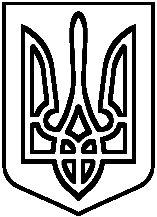 				                             КИЇВСЬКА ОБЛАСТЬ	БАРИШІВСЬКА СЕЛИЩНА РАДАБАРИШІВСЬКИЙ НАВЧАЛЬНО-ВИХОВНИЙ КОМПЛЕКС«ГІМНАЗІЯ –  ЗАГАЛЬНООСВІТНЯ ШКОЛА І-ІІІ СТУПЕНІВ»	   Н А К А З	       смт.Баришівка				                             КИЇВСЬКА ОБЛАСТЬ	БАРИШІВСЬКА СЕЛИЩНА РАДАБАРИШІВСЬКИЙ НАВЧАЛЬНО-ВИХОВНИЙ КОМПЛЕКС«ГІМНАЗІЯ –  ЗАГАЛЬНООСВІТНЯ ШКОЛА І-ІІІ СТУПЕНІВ»	   Н А К А З	       смт.Баришівка 17 грудня   2020 року                            № 99